Informationen aus einem Text in die Argumentation einbeziehenM 5 – Text: Glück als Schulfach www.deutschland.de/de/topic/wissen/glueck-als-schulfach-in-deutschland 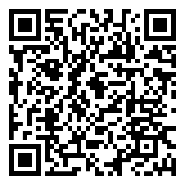 [14.12.2022]Aufgaben:Lesen Sie den verlinkten Text über Glück als Schulfach.Markieren Sie Informationen über die interviewte Person.Markieren Sie Informationen, die Sie für die kritische Auseinandersetzung mit der Aussage Marc Aurels nutzen können. Notieren Sie weitere Stichpunkte.Prüfen Sie, ob Sie die so gewonnenen Überlegungen für oder gegen die Ansicht 
Marc Aurels verwenden können.Setzen Sie folgende Sätze in die indirekte Rede. Verwenden Sie eine passende Redeeinleitung sowie den Konjunktiv.Ergänzen Sie eventuell fehlende Informationen mithilfe der Textvorlage.„Es ist wichtig früh zu lernen, auch mit Niederlagen umzugehen, sie als Chance zu begreifen […].“„Dabei erleben die Schüler, dass es Wohlbefinden auslöst, Komplimente zu empfangen und Komplimente zu machen […].“„Wissenschaftliche Begleituntersuchungen bestätigen, dass sie ein stärkeres Selbstwertgefühl entwickeln.“Verfassen Sie mithilfe dieser Vorarbeiten einen Argumentationsabschnitt für Ihre Erörterung. Orientieren Sie sich dabei an den bearbeiteten Beispiellösungen.„Das Glück im Leben hängt von den guten Gedanken ab, die man hat.“Marc Aurel (121-180 n. Chr., von 161-180 römischer Kaiser, Philosoph) Aufgabe Setzen Sie sich kritisch mit der Auffassung Marc Aurels auseinander.